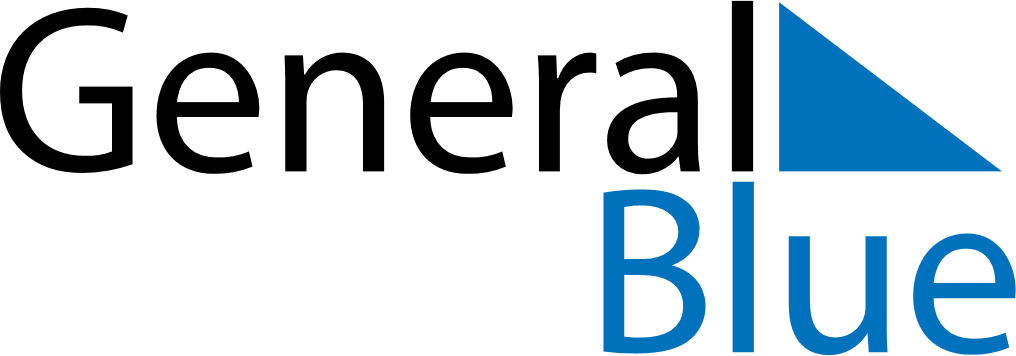 October 1961October 1961October 1961October 1961October 1961SundayMondayTuesdayWednesdayThursdayFridaySaturday12345678910111213141516171819202122232425262728293031